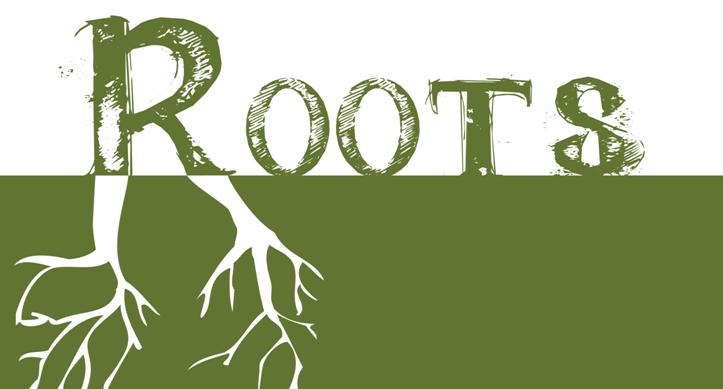 Root list Unit 35       Root			Definitionanthropo	____________	anthropocentric				gastro		____________	gastronome			auto		____________ 	autodidact			contra		____________ 	au contraire				viv		____________ 	vivacious			helio		____________	heliotropic			culp		____________	exculpate			spec		____________	introspective				mono		____________	monism					centri		____________	anthropocentric						medi		____________	in media res			ambi		____________	circumambient			ism		____________	monism			trans		____________	transmogrify			ex		____________	exculpate				intro		____________	introspective				trop		____________	heliotropic				lykos		____________            lycanthrope				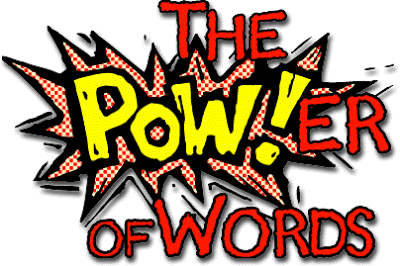 WORDS THAT CONTAIN THE ROOTS:anthropocentric (man-centered) We believed in an anthropocentric cosmos.gastronome (a gourmet or epicure) Try the gastronome’s recipe for squid a la mode.autodidact (self-taught person) His writing contains the tell- tale errors of the autodidact.	monism (doctrine that reality is one) Einstein’s space-time is a scientific monism. 		In media res (in the middle of) The Odyssey, by Homer, begins in medias res.	lycanthrope (werewolf) Jove’s anger turned Lycaon into a howling lycanthrope.circumambient (surrounding) Enjoy the circumambient breezes that waft over the deck.	transmogrify (change form) The hecklers were transmogrified into obsequious admirers.		reify (treat as real) To believe in THE DARK FORCE is to reify the concept of evil.au contraire (to the contrary) “Au contraire!” he exclaimed in protest.vivacious (lively) His vivacious conversation entertained in protest.circumvent (get around) To circumvent this surgical procedure is dangerous.heliotropic (sun-following) The sun-seeking tourists reminded him of heliotropic plants.	exculpate (free from blame) Fortunately, the jury exculpated the innocent girl.Introspective (inward looking) His introspective thoughts were too personal to share.					